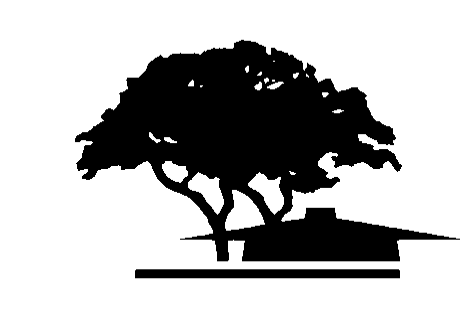 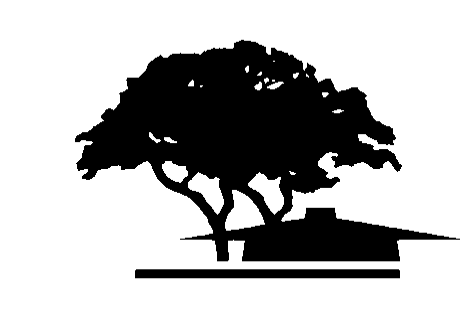 LOCATION:		Room 1901 – President’s Conference RoomTIME:			1:30 PM – 3:00 PMFOOTHILL COLLEGE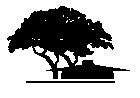 Educational Master Plan                 	                Revised 10.23.15These goals are approached in a way that exemplifies Foothill College’s culture of innovation and problem solving, with emphasis on eliminating disproportionate impact among any student groups:Create a culture of equity that promotes student success, particularly for underserved students.Implement activities to improve achievement of student outcomes among those population groups experiencing disproportionate impact.Reduce barriers and facilitate students’ ease of access across the District and region.Enhance support for online quality and growth for instruction and student services.Collaborate with K-12, adult education and four-year institutions in ways that serve students and society.Partner with business and industry to prepare students for the workforce.Strengthen a sense of community and commitment to the College’s mission; expand participation from all constituencies in shared governance.Encourage student participation in leadership and activities outside the classroom (including service/work-based learning) that engages students with the College and the community.Provide better onboarding, support and professional development for all college employees.Encourage employee participation in leadership and activities that engages them with the College and the community.Promote consistent and clear communication in order to create a more informed, cohesive and engaged community.Increase lifelong learning opportunities for our community.Promote decision-making that respects the diverse needs of the entire college community.Recognize and support a campus culture that values ongoing improvement and stewardship of resources.Increase advocacy at the state level, increase grants and private donations to secure stable and sustainable funding, and manage college resources strategically.Expand college practices and initiatives to support environmental stewardship.Employ data-driven decision-making.Foothill College Out-of-Cycle Mission Statement Review CommitteeCarolyn Holcroft, Jon DuBois, Andrea Hanstein, Andrew LaManqueOctober 24, 2015BackgroundACCJC Eligibility Requirement6.  The institution’s educational mission is clearly defined, adopted and published by its governing board consistent with its legal authorization, and is appropriate to a degree-granting institution of higher education and the constituency it seeks to serve.  The mission statement defines institutional commitment to student learning and achievement.ACCJC Standard I: Institutional Mission and Effectiveness1. The mission describes the institution’s broad educational purposes, its intended student population, the types of degrees and other credentials it offers, and its commitment to student learning and student achievement. (ER 6)2. The institution uses data to determine how effectively it is accomplishing its mission, and whether the mission directs institutional priorities in meeting the educational needs of students.Items to Consider IncorporatingMaster Plan Goals:  Equity, Community, SustainabilityPerhaps - new 4 year degree (does career preparation / workforce cover this?, we are not yet offering the degree?).Intended student populationOnline students?2011 Self StudyA well-educated population being essential to sustaining and enhancing a democratic society, Foothill College commits itself to providing access to outstanding educational opportunities for all of our students. Whether through basic skills, career preparation, lifelong learning or transfer, the members of the Foothill College community are dedicated to the achievement of learning and to the success of our students. We affirm that our unwavering dedication to this mission is critical to the prosperity of our community, our state, our nation and the global community to which all people are members.CurrentFoothill College offers educational excellence to diverse students seeking transfer, career preparation and enhancement, and basic skills mastery. We are committed to innovation, ongoing improvement, accessibility and serving our community. Proposal, October 24, 2015Foothill College offers a variety of programs and services that allow students to achieve their goals as members of the workforce, future students, and global citizens. We work as a community to obtain equity in achievement of student outcomes for all California student groups. We are committed to excellence in innovation, ongoing improvement, accessibility and serving our community. Our mission is guided by our values of honesty, integrity, trust, openness, transparency, forgiveness, and sustainability.Foothill College Institutional Standards BackgroundThe Accrediting Commission for Community and Junior College’s (ACCJC) Annual Report asks each college to define the institutional standard for the following metrics: Successful course completion Degrees and certificates awarded (unduplicated count);Degrees awarded (unduplicated count); Certificates awarded (unduplicated count);  Transfer to four-year colleges/universities; Licensure exam pass rates for CTE programs; andJob placement rates for CTE program completers.  Note that the ACCJC defines a standard as “the identified level of performance determined by the institution to be acceptable.” Note that these minimum standards of student achievement would differ from aspirational benchmarks or performance improvement goals. Dropping below a (minimum) standard might necessitate a college action plan to get the institution back “up” to standard. Current institutional standards (2015 Annual Report) Successful course completion: 57%;Degrees and certificates awarded (unduplicated count): 757;Degrees awarded (unduplicated count): 448;Certificates awarded (unduplicated count): 399;Transfer to four-year colleges/universities: 817;Licensure exam pass rates for CTE programs: 61% (apprenticeship) to 75% (allied health); andJob placement rates for CTE program completers: 39% (applied photography) to 75% (certified electrician); NA for adaptive fitness therapy, business intl studies, EMT, nanoscience, theatre tech.Approved by PaRC, March 18, 2015For considerationReview methodology for establishing standardsIdentifying standards regarding CTE-related metricsFoothill College Institutional Effectiveness Indicators(AKA Institutional Goals) BackgroundPursuant to Education Code section 84754.6, the Board of Governors (BOG) adopted a goals framework at its March 16, 2015 meeting to measure the ongoing condition of a community college’s operational environment. This statute also requires that, as a condition of receipt of Student Success and Support Program funds, each college develop, adopt and post a goals framework that addresses the following areas: Student performance and outcomes;Accreditation status;Fiscal viability and programmatic compliance with state and federal guidelines.Current institutional goals (for 2014-15)Successful course completion: 77.1%;Accreditation status: fully accredited-no action (FA-N);Fund balance (district): 5%;Audit findings (district): unmodifiedApproved by PaRC, June 3, 2015For considerationFocus on the four indicators for the EMPReview methodology for establishing goalsDiscuss alignment with other planning documentsITEMTOPICS1EMP goals and objectives-final tweaks!2College mission and vision statements-discuss possible revisions3Institutional standards and goals4Strategic Plan5Next steps